WORLD MAP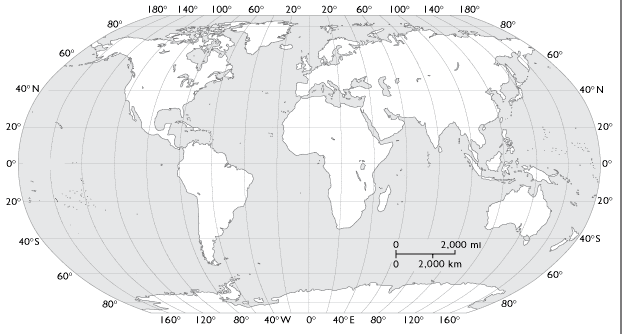 The first three things to look for on a map are:	________________________						________________________						________________________				Longitude and Latitude:Find the following coordinates and mark on the map the appropriate letter, mark the spot on the map with appropriate letter:A – 40N / 30 W  		Location Name:  _______________________B – 20N / 120W 		Location Name:  _______________________C – 60N / 150W 		Location Name:  _______________________D – 20N / 30E		Location Name:  _______________________E – 30N / 45E		Location Name:  _______________________F – 0 / 60W		Location Name:  _______________________G – 10S / 120W		Location Name:  _______________________H – 30S / 30E		Location Name:  _______________________I – 10S / 135E		Location Name:  _______________________J – 45N / 120E 		Location Name:  _______________________